Пенсионный фонд напомнил о преимуществах электронной трудовой книжки (ЭТК)Мероприятия, связанные с переходом на цифровое ведение трудовой деятельности, в России начались полтора года назад. Новый электронный  формат книжки, в которую заносятся сведения о работе, позволяет работнику привычный ранее бумажный вариант трудовой хранить дома. Управление Пенсионного фонда Российской Федерации в Верховском районе Орловской области(межрайонное) напоминает преимущества ЭТК:удобный и быстрый доступ работников к информации о трудовой деятельности;минимизация ошибочных, неточных и недостоверных сведений о трудовой деятельности;дополнительные возможности дистанционного трудоустройства;снижение издержек работодателей на приобретение, ведение и хранение бумажных трудовых книжек;дистанционное оформление пенсий по данным лицевого счета без дополнительного документального подтверждения;использование данных электронной трудовой книжки для получения государственных услуг;новые возможности аналитической обработки данных о трудовой деятельности для работодателей и госорганов;высокий уровень безопасности и сохранности данных.Прочитать более подробно об ЭТК можно на официальном сайте  Пенсионного фонда - https://pfr.gov.ru/grazhdanam/etk/Количество тех, кто отказался от привычного бумажного способа ведения трудовой деятельности, по состоянию на 1 июня 2021 года в Орловской области составляет 14658 человек.Государственное учреждение –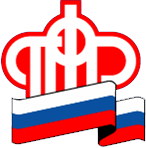 Управление Пенсионного фонда РФ в Верховском районе Орловской области(межрайонное)       303720,пгт.Верховье, ул.7-Ноября, 8, телефон: (48676)2-40-98, факс 2-30-70Пресс-релиз